Muster-Gefährdungsbeurteilung Chemieunterricht an WaldorfschulenKlassenstufe: 		12. KlasseTitel des Versuchs: 	Singulett-Sauerstoff (6.4)Literatur:			Lehrbuch der phänomenologischen Chemie, Band 2, Seite 305Gefahrenstufe                  	Versuchstyp   Lehrer             SchülerGefahrstoffe (Ausgangsstoffe, mögliche Zwischenprodukte, Endprodukte)Andere Stoffe:Beschreibung der Durchführung30 ml Wasserstoffperoxid und eine Lösung aus 20 g Natriumhydroxid in 140 ml Wasser werden für eine halbe Stunde in Eiswasser gekühlt. Dann gibt man von dieser Lösung so viel in die Gaswaschflasche, dass diese etwa zur Hälfte gefüllt ist. Im Zweihalskolben befindet sich Kaliumpermanganat, im Tropftrichter Salzsäure (siehe Abb. 40; Seite 306). Die gesamte Apparatur steht im Abzug. Nun lässt man bei abgedunkeltem Raum die Salzsäure auf das Kaliumpermanganat tropfen. Ergänzende HinweiseKeineEntsorgungshinweiseDie wässrige Lösung im Zweihalskolben des Gasentwicklers mit Natronlauge versetzen, den Mangan(II)-hydroxidschlamm in den Sammelbehälter I (Anorganische Abfälle- Feststoffe) geben.Das Filtrat sowie die Lösung in der Gaswaschflasche neutralisieren, mit Natriumthiosulfatlösung versetzen und über das Abwasser entsorgen. Mögliche Gefahren (auch durch Geräte)Sicherheitsmaßnahmen (gem. TRGS 500)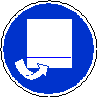 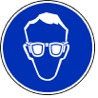 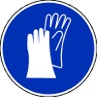 	Schutzbrille tragen		Schutzhandschuhe 		Durchführung im AbzugErsatzstoffprüfung (gem. TRGS 600)Durchgeführt; Tätigkeitsverbote für Schülerinnen und Schüler werden beachtet.AnmerkungenH270		Kann Brand verursachen oder verstärken; Oxidationsmittel.H271		Kann Brand oder Explosion verursachen; starkes Oxidationsmittel.H272		Kann Brand verstärken; Oxidationsmittel.H290		Kann gegenüber Metallen korrosiv sein.H302		Gesundheitsschädlich bei Verschlucken.H314		Verursacht schwere Verätzungen der Haut und schwere Augenschäden.H315		Verursacht Hautreizungen.H319		Verursacht schwere Augenreizung.H330		Lebensgefahr bei Einatmen.H332		Gesundheitsschädlich bei Einatmen.H335		Kann die Atemwege reizen.H400		Sehr giftig für Wasserorganismen.  H410		Sehr giftig für Wasserorganismen, mit langfristiger Wirkung.H412		Schädlich für Wasserorganismen, mit langfristiger Wirkung.EUH071		Wirkt ätzend auf die Atemwege.P210		Von Hitze, heißen Oberflächen, Funken, offenen Flammen sowie anderen Zündquellenarten fernhalten.P220		Von Kleidung/brennbaren Materialien fernhalten/entfernt aufbewahren.P260_g		Gas/Nebel/Dampf nicht einatmen.P261_f		Einatmen von Staub/Rauch/Aerosol vermeiden.P273		Freisetzung in die Umwelt vermeiden.P280		Schutzhandschuhe/Schutzkleidung/Augenschutz/Gesichtsschutz tragen.P301+330+331	Bei Verschlucken: Mund ausspülen. Kein Erbrechen herbeiführen.P302+352	Bei Berührung mit der Haut: Mit viel Wasser und Seife waschen.P304+340	Bei Einatmen: Die Person an die frische Luft bringen und für ungehinderte Atmung sorgen.	P305+351+338	Bei Berührung mit den Augen: Einige Minuten lang vorsichtig mit Wasser ausspülen. Eventuell. vorhandene 		Kontaktlinsen nach Möglichkeit entfernen. Weiter ausspülen.P309+310	Bei Exposition oder Unwohlsein: Sofort Giftinformationszentrum oder Arzt anrufen.P310		Sofort Giftinformationszentrum/Arzt anrufen.P312		Bei Unwohlsein Giftinformationszentrum/Arzt anrufen.P313		Ärztlichen Rat einholen / ärztliche Hilfe hinzuziehen.P315		Sofort ärztlichen Rat einholen / ärztliche Hilfe hinzuziehen.P332+313	Bei Hautreizung: Ärztlichen Rat einholen/ärztliche Hilfe hinzuziehen.P403+233	An einem gut belüfteten Ort aufbewahren. Behälter dicht verschlossen halten.Schule:Datum:				Lehrperson:					Unterschrift:Schulstempel:© Ulrich Wunderlin / Atelierschule Zürich / Erstelldatum: 27.02.2016______________________________________________________________________________NameSignalwortPiktogrammeH-SätzeEUH-SätzeP-SätzeAGW in mg m-3KaliumpermanganatGefahr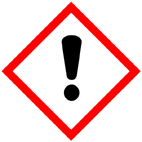 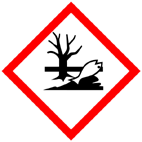 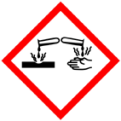 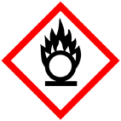 H272 H302 H314 H410---P210 P220 P273 P280 P305+351+338 P3100,5Salzsäure (w = 25%)GefahrH290 H314 H335---P261_f P280 P304+340 P305+351+338 P312 P403+2333Natriumhydroxid (Ätznatron)GefahrH290 H314---P280 P301+330+331P305+351+338 P309+310---Wasserstoffperoxid-lösungw = 30%GefahrH271 H302 H314 H332 H335 H412---P280 P305+351+338 P313---Chlor(Zwischenprodukt)Gefahr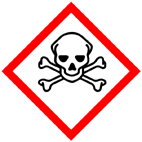 H270 H315 H319 H330 H335 H400EUH071P220 P260_g P273 P280 P302+352 P304+340 P305+351+338  P315 P332+3131,5Natriumhydroxid-lösung (halbkonz.;zur Entsorgung)GefahrH290 H314---P280 P301+330+331 P305+351+338 P309+310---Sauerstoff (Reaktionsprodukt)Natriumthiosulfatlösung (w = 10%; zur EntsorgungMangan(II)-hydroxid (bei Entsorgung; keine GHS-Einstufung verfügbar)GefahrenJaNeinSonstige Gefahren und HinweiseDurch EinatmenXDurch HautkontaktXBrandgefahrXExplosionsgefahrXDurch AugenkontaktX